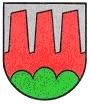 COMUNE DICORVARA IN BADIAProvincia Autonoma di BolzanoGEMEINDECORVARAAutonome Provinz BozenCOMUN DECORVARAProvinzia Autonoma de BalsanASSENSO AL RILASCIO DICARTA DI IDENTITA’ A MINORIASSENSO AL RILASCIO DICARTA DI IDENTITA’ A MINORIASSENSO AL RILASCIO DICARTA DI IDENTITA’ A MINORIZUSTIMMUNG ZUR AUSSTELLUNG DERIDENTITÄTSKARTE FÜR MINDERJÄHRIGEZUSTIMMUNG ZUR AUSSTELLUNG DERIDENTITÄTSKARTE FÜR MINDERJÄHRIGEZUSTIMMUNG ZUR AUSSTELLUNG DERIDENTITÄTSKARTE FÜR MINDERJÄHRIGEDichiaranteDichiaranteDichiaranteErklärende PersonErklärende PersonErklärende Personcognome e nomeZu- und Vornameluogo di nascitaGeburtsortdata di nascitaGeburtsdatumin qualità di 	 genitore di esercente la responsabilità genitoriale perin qualità di 	 genitore di esercente la responsabilità genitoriale perin qualità di 	 genitore di esercente la responsabilità genitoriale perin der Eigenschaft als	 Elternteil von Person, die die elterliche Verantwortung ausübt fürin der Eigenschaft als	 Elternteil von Person, die die elterliche Verantwortung ausübt fürin der Eigenschaft als	 Elternteil von Person, die die elterliche Verantwortung ausübt fürcognome e nomeZu- und Vornameluogo di nascitaGeburtsortdata di nascitaGeburtsdatumDICHIARAdi dare il proprio assenso al rilascio della carta d’identità valida per l’espatrio a favore del figlio/a e che lo/a stesso/a non si trova in alcuna delle condizioni ostative al rilascio del passaporto (art. 3, lett. b), c), d), e) g) della legge 21.11.1967, n. 1185);DICHIARAdi dare il proprio assenso al rilascio della carta d’identità valida per l’espatrio a favore del figlio/a e che lo/a stesso/a non si trova in alcuna delle condizioni ostative al rilascio del passaporto (art. 3, lett. b), c), d), e) g) della legge 21.11.1967, n. 1185);DICHIARAdi dare il proprio assenso al rilascio della carta d’identità valida per l’espatrio a favore del figlio/a e che lo/a stesso/a non si trova in alcuna delle condizioni ostative al rilascio del passaporto (art. 3, lett. b), c), d), e) g) della legge 21.11.1967, n. 1185);ERKLÄRTseine/ihre Zustimmung zur Ausstellung der Identitäts-karte mit Gültigkeit für die Ausreise zu erteilen und dass zu Lasten des/der Minderjährigen kein Hinderungsgrund zur Ausstellung des Reisepasses gemäß Art. 3, Buchstabe b), d), e), g) des Ges. Nr. 1185 vom 21.11.1967 vorliegt; ERKLÄRTseine/ihre Zustimmung zur Ausstellung der Identitäts-karte mit Gültigkeit für die Ausreise zu erteilen und dass zu Lasten des/der Minderjährigen kein Hinderungsgrund zur Ausstellung des Reisepasses gemäß Art. 3, Buchstabe b), d), e), g) des Ges. Nr. 1185 vom 21.11.1967 vorliegt; ERKLÄRTseine/ihre Zustimmung zur Ausstellung der Identitäts-karte mit Gültigkeit für die Ausreise zu erteilen und dass zu Lasten des/der Minderjährigen kein Hinderungsgrund zur Ausstellung des Reisepasses gemäß Art. 3, Buchstabe b), d), e), g) des Ges. Nr. 1185 vom 21.11.1967 vorliegt; Il/la sottoscritto/a, dichiara di avere letto l’informativa sulla privacy e di approvarne il contenuto. Ai sensi e per gli effetti degli artt. 12, 13 e 14 del Regolamento UE 679/2016 l’informativa relativa alla protezione dei dati personali è reperibile al seguente link:https://www.corvara.eu/system/web/datenschutz.aspx?menuonr=224152450&sprache=3Il/la sottoscritto/a, dichiara di avere letto l’informativa sulla privacy e di approvarne il contenuto. Ai sensi e per gli effetti degli artt. 12, 13 e 14 del Regolamento UE 679/2016 l’informativa relativa alla protezione dei dati personali è reperibile al seguente link:https://www.corvara.eu/system/web/datenschutz.aspx?menuonr=224152450&sprache=3Il/la sottoscritto/a, dichiara di avere letto l’informativa sulla privacy e di approvarne il contenuto. Ai sensi e per gli effetti degli artt. 12, 13 e 14 del Regolamento UE 679/2016 l’informativa relativa alla protezione dei dati personali è reperibile al seguente link:https://www.corvara.eu/system/web/datenschutz.aspx?menuonr=224152450&sprache=3Der/die Unterfertigte bestätigt, die Datenschutzbestimmungen gelesen zu haben und damit einverstanden zu sein. Im Sinne und für die Wirkungen der Art. 12, 13 und 14 der EU-Verordnung 679/2016 sind die Datenschutz-informationen unter folgendem Link abrufbar:https://www.corvara.eu/system/web/datenschutz.aspx?menuonr=224152450Der/die Unterfertigte bestätigt, die Datenschutzbestimmungen gelesen zu haben und damit einverstanden zu sein. Im Sinne und für die Wirkungen der Art. 12, 13 und 14 der EU-Verordnung 679/2016 sind die Datenschutz-informationen unter folgendem Link abrufbar:https://www.corvara.eu/system/web/datenschutz.aspx?menuonr=224152450Der/die Unterfertigte bestätigt, die Datenschutzbestimmungen gelesen zu haben und damit einverstanden zu sein. Im Sinne und für die Wirkungen der Art. 12, 13 und 14 der EU-Verordnung 679/2016 sind die Datenschutz-informationen unter folgendem Link abrufbar:https://www.corvara.eu/system/web/datenschutz.aspx?menuonr=224152450datadataDatumDatumfirmafirmaUnterschriftUnterschriftAllegato: copia della   carta   di identità   o   di documento di riconoscimento equipollente ai sensi dell’art. 35 del D.P.R. 28 dicembre 2000, n. 445 e ss. mm.Allegato: copia della   carta   di identità   o   di documento di riconoscimento equipollente ai sensi dell’art. 35 del D.P.R. 28 dicembre 2000, n. 445 e ss. mm.Allegato: copia della   carta   di identità   o   di documento di riconoscimento equipollente ai sensi dell’art. 35 del D.P.R. 28 dicembre 2000, n. 445 e ss. mm.Anlage: Kopie der Identitätskarte oder eines gleichwertigen Personalausweises i. S. des Art. 35 des DPR Nr. 445 vom 28. Dezember 2000 i. g. F.Anlage: Kopie der Identitätskarte oder eines gleichwertigen Personalausweises i. S. des Art. 35 des DPR Nr. 445 vom 28. Dezember 2000 i. g. F.Anlage: Kopie der Identitätskarte oder eines gleichwertigen Personalausweises i. S. des Art. 35 des DPR Nr. 445 vom 28. Dezember 2000 i. g. F.